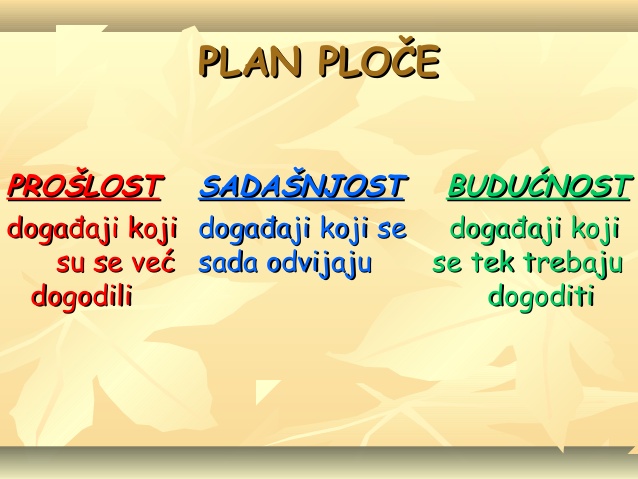 SLJEDEĆE PREDMETE IZREŽI  I ZALIJEPI U TABLICU PREMA VREMENU NJIHOVOG KORIŠTENJA: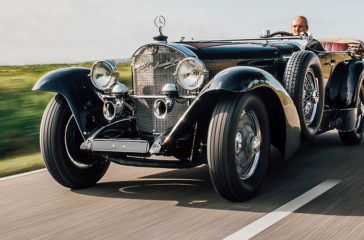 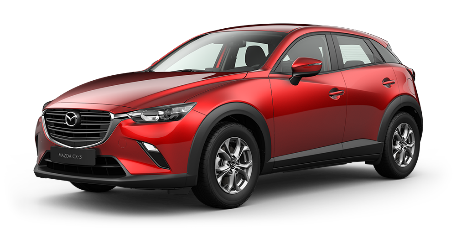 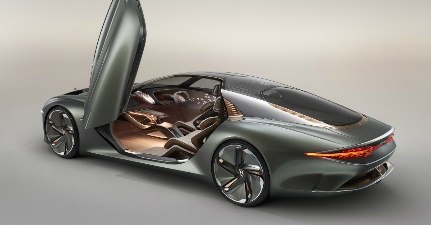 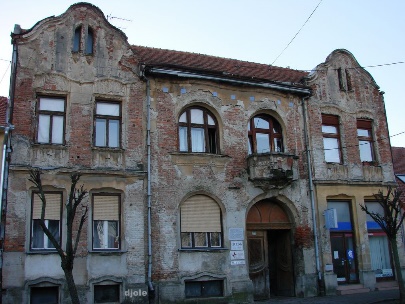 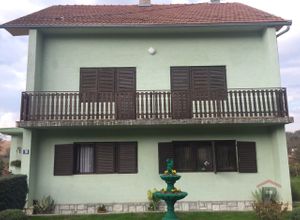 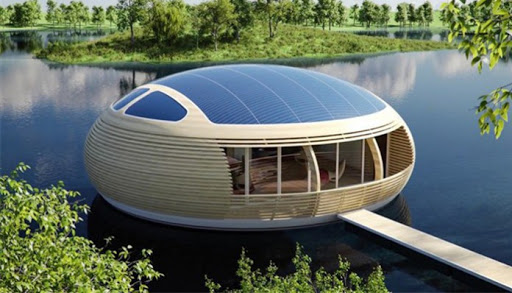 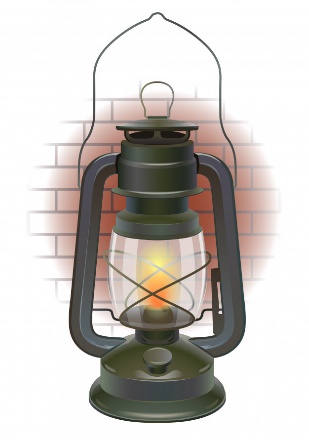 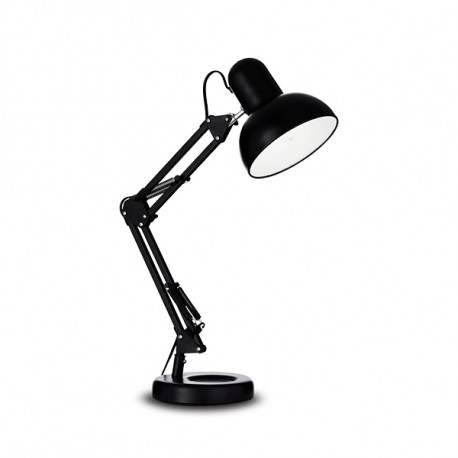 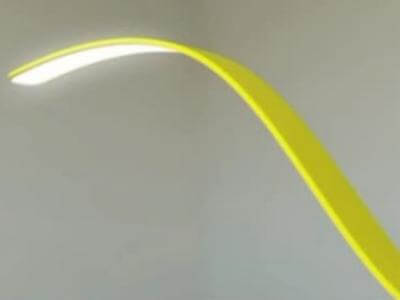 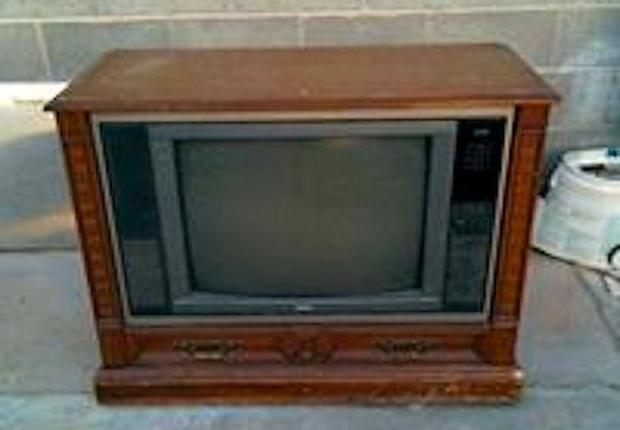 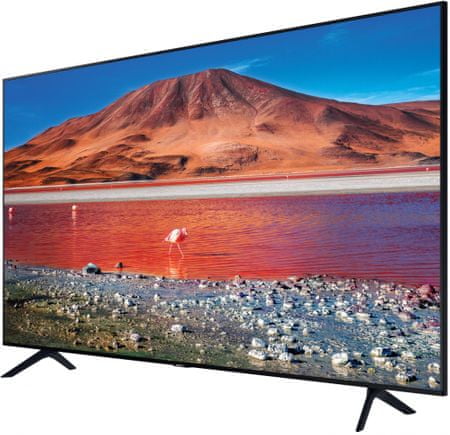 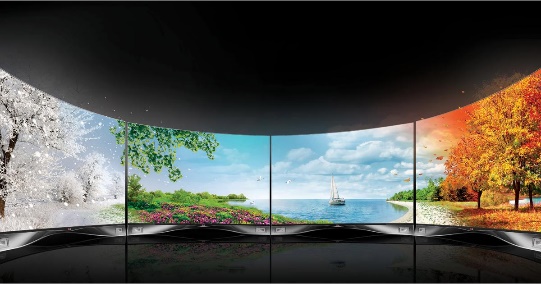 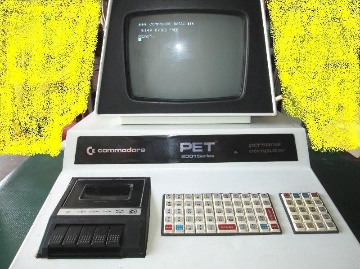 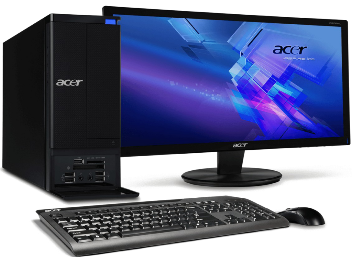 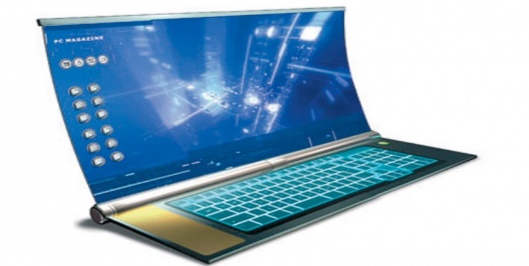 PROŠLOSTSADAŠNJOSTBUDUĆNOST